 ПРОЄКТУКРАЇНАНетішинська міська рада Хмельницької області Р І Ш Е Н Н Ясімдесят_________сесії Нетішинської міської радиVІІ скликання___.__.2020				Нетішин				      № __/____Про розгляд звернення Шовдри В.А. щодо надання дозволу на розробку проєкту землеустрою щодо відведення земельної ділянки для передачі її у власність для індивідуального садівництваВідповідно до пункту 34 частини 1 статті 26, пункту 3 частини 4 статті 42 Закону України «Про місцеве самоврядування в Україні», статей 12, 60, 61, 116, 118 та 121 Земельного кодексу України, статей 88, 89 Водного кодексу України, Закону України «Про землеустрій», наказу Державного комітету України із земельних ресурсів від 23 липня 2010 року № 548 «Про затвердження Класифікації видів цільового призначення земель,  враховуючи пропозиції  комісії міської ради з питань земельних відносин та охорони навколишнього природного середовища, та з метою розгляду звернення Шовдри В.А., Нетішинська міська рада в и р і ш и л а:Надати дозвіл Шовдрі Віталію Анатолійовичу, який зареєстрований за адресою: …, на розробку проєкту землеустрою щодо відведення земельної ділянки для передачі її у власність орієнтовною площею 0,0400 га, для індивідуального садівництва, яка розташована в м. Нетішин, поле №7.2. Шовдрі В.А. розробити проєкт землеустрою щодо відведення земельної ділянки для передачі її у власність та подати на затвердження до міської ради.3. При розробці проєкту землеустрою врахувати  вимоги статей 60, 61 Земельного кодексу України і статей 88, 89 Водного кодексу України, а саме: врахувати межі  прибережної захисної смуги шириною ,  встановленої для середніх річок.4. Контроль за виконанням цього рішення покласти на постійну комісію міської ради з питань земельних відносин та охорони навколишнього природного середовища (Сергій Степанюк) та заступника міського голови з питань діяльності виконавчих органів Нетішинської міської ради                      Оксану Латишеву.Міський голова                                                                    Олександр СУПРУНЮК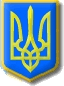 